02.05.2020.19 группа Тема НЭП и ОБРАЗОВАНИЕ СССР.После завершения основных боёв Гражданской войны в 1920 году передбольшевиками встаёт задача перехода к мирной жизни. Разрушения и потери за годы Первой мировой и Гражданской войн были колоссальны. Страна к началу 1920-х годов, сохранив свою независимость, всё же безнадёжно отстала от ведущих западных стран, что грозило обернуться потерей статуса великой державы. Политика «военного коммунизма» себя исчерпала. Перед Лениным встала проблема выбора пути развития: следовать догмам марксизма или исходить из сложившихся реалий. Так начался переход к НЭПу – новой экономической политике.Причины НЭПа:Массовое недовольство народа политикой военного коммунизма, которая проводилась с 1918 года.Вое́нный коммуни́зм — внутренняя политика Советскогогосударства, проводившейся в 1918 — 1921 гг. в условиях Гражданской войны. Её характерными чертами были крайняя централизация управления экономикой, национализация промышленности (частично), государственная монополия на многие продукты сельского хозяйства, продразвёрстка, запрещение частной торговли, свёртывание товарно-денежных отношений.Падение авторитета власти Советов и партии большевиковЗначительное ухудшение уровня жизни народаКризис в экономикеОбъем промышленного производства в 1921 г. составлял 12% от довоенного.Тамбо́вское восста́ние 1920—1921одно из самых крупных во время Гражданской войны в России народных восстаний против власти Советов, произошедшее в Тамбовской губернии. Называется иногда«антоновщиной» по фамилии одного из руководителей восстания, начальника штаба 2й повстанческойармии, члена партии эсеров Александра Антонова, которому часто приписывают руководящую в восстании роль. Главой же восстания был П. Токмаков, являвшийся командующим Объединённой партизанско йармией. Первый в истории случай применения властью против восставшего населения химического оружия.Преобразования были начаты в 1921 году, когда Х съезд РКП(б) принял постановление о переходе к продналогу. Изначально НЭП был запланирован как временное мероприятие. Реформы затянулись на несколько лет. Суть НЭПа – проведение изменений в промышленности, сельском хозяйстве, финансовой сфере, которые позволят снять социальную напряженность. Целью НЭПа, по замыслам Ленина, должен быть союз рабочего класса и крестьянства посредством  экономических реформ. С 1921 г. по 1925 г. проводится ряд мер по либерализации экономической деятельности.Новая экономическая политика (НЭП):замена продразверстки продналогом; 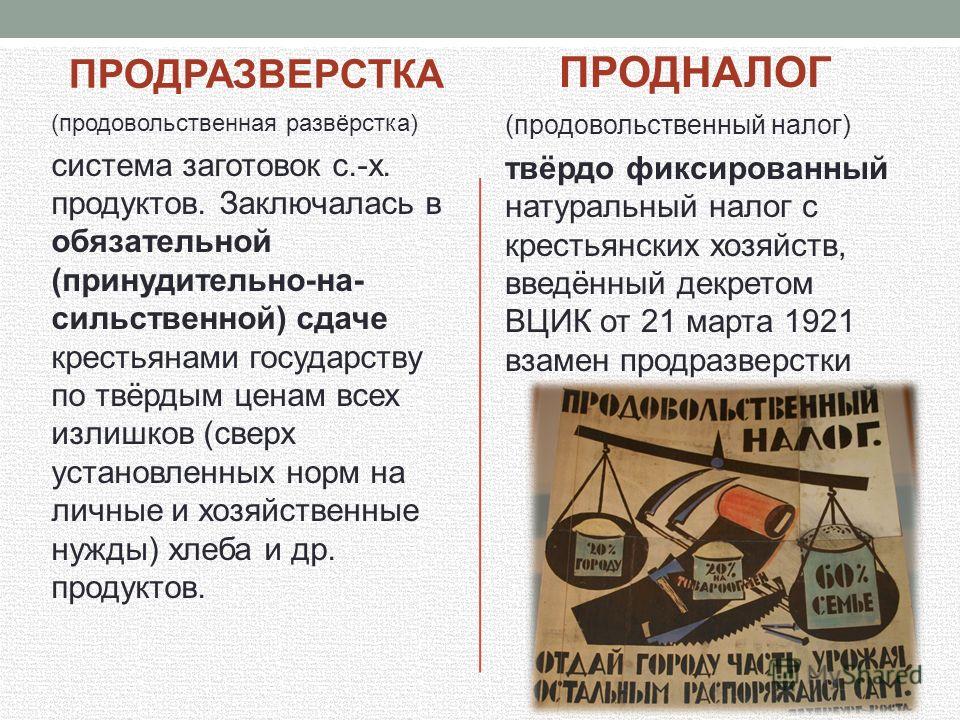 Продналог рассчитывался как доля (сначала 20%, потом 10%) от общего количества урожая, причем для зажиточных (кулацких) хозяйств он был больше, а с бедняков мог вообще не взиматься.введение свободной торговли; Теперь крестьяне могли продавать излишки продукции, что стимулировало сельхозпроизводство и развитие торгово-рыночных отношений, заинтересованность людей в увеличении посевов и повышении урожайности. денационализация, т. е. передача в частную собственность мелкой и средней промышленности; Промышленным предприятиям предоставлялось право самостоятельно распоряжаться своими ресурсами и устанавливать условия оплаты труда работников в зависимости от качества и количества труда. Вся продукция должна была продаваться, а материальные ресурсы и рабочая сила оплачивались из вырученных денег.       4) воссоздание банковской системы; 1921 г. был создан Центральный банк и кредитная сис-ма      5) проведение денежной реформы; Выпущена новая денежная монета – червонец, обеспеченный золотом. На мировом рынке он стоил ок. 6 долларов.       6) снятие запрета на аренду земли и наем рабочей силы на селе; Государство допускало аренду земли и наем рабочей силы, что позволяло укрепиться в деревне частному мелкотоварному сектору.7) допущение в Советскую Россию иностранного капитала и создание смешанных предприятий.была создана Русско-американская индустриальная корпорация (РАИК), которой были переданы шесть текстильных и швейных фабрик в Петрограде, четыре — в Москве. И многие другие.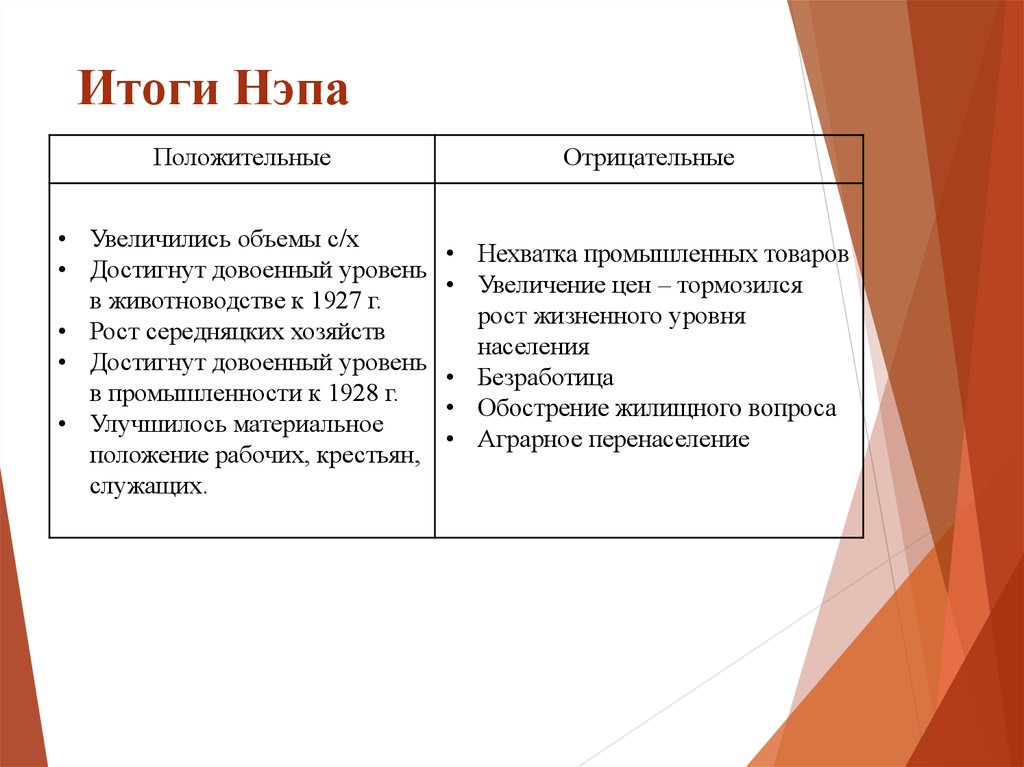 Образование СССР.После окончания Гражданской войны на территории бывшей Российской империи существовали социалистические республики-  РСФСР, УССР, БССР и ЗСФСР (Закавказская – Азербайджан, Армения, Грузия) и др.Во главе всех советских республик стояли члены РКП(б)Между республиками установились тесные хоз., культурные и др. связиВсе это создавало предпосылки для госуд. объединенияК 1922 г. ряд советских республик заключили договор, по кот. в ведение РСФСР передавалось их вооружение, управление промышленность, финансы, связь, транспорт (основная причина не только в ведущей роли РСФСР, но и в слабости правительств этих республик, в их зависимости от руководства РСФСР)Причины образования СССР :пребывание у власти во всех вошедших в состав СССР республиках одной партии – большевистской (при этом создавалась видимость национальных большевистских движений);исторические традиции;участие в совместной защите от внешних врагов30 декабря 1922 г. – образование Союза Советских. Социалистических Республик (СССР)И.В. Сталин (с 1922 г. ген.секретарь ЦК РКП(б)) предлагал придать статус автономий в рамках РСФСР.В.И. Ленин предлагал (председатель совета народных комиссаров) предлагал вхождение республик в состав нового государства на основе договоров.Ленинский вариант был поддержан Пленумом ЦК РКП(б)(от лат. «полное», т.е. собрание всех членов ЦК)Кстати, в Договоре об образовании СССР не было ни слова о путях выхода из союза (как он образовывался – по свободному волеизъявлению народов- было, а путей выхода не было)Высшим органом нового государства стал Всесоюзный съезд СоветовМежду съездами – ЦИК СССР председатель Калинин (2х палатный: Совет Союза и Совет Национальностей)Задание : 1) Выписать основные мероприятия НЭПа .2) Определить в чем существенное различие между военным коммунизмом и НЭПом.06.05.2020 19 группа. Тема : Индустриализация и  коллективизация..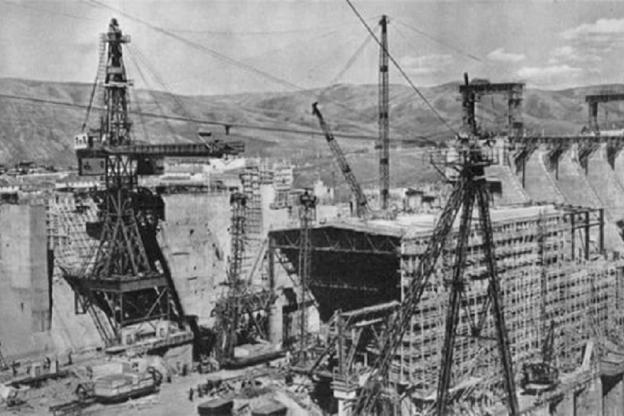 :учащиеся должны знать- причины, цели, источники индустриализации и коллективизации;- ключевые понятия, изложенные в данной теме: индустриализация, пятилетка, стахановское движение, социалистическое соревнование, коллективизация, колхозы, раскулачивание, зажиточные середняки,  машинно-тракторные станции, "двадцатипятитысячники";- основных персоналий по данной теме: Ф.Э. Дзержинский,  Н.И. Бухарин,   И.В. Сталин, О. Г. Стаханов. Учащиеся должны понять двоякую политику Сталина и роль его личности в социалистической индустриализации и массовой коллективизации;- учащиеся должны знать следующие даты: декабрь . - XIV съезд, апрель . - XVI партийная конференция приняла первый пятилетний план развития народного хозяйства, 1928 – 1929 гг. -  страна взяла курс на коллективизацию, 1928 - 1932 - первая пятилетка, 1933 - 1937 - вторая пятилетка, . -  стахановское движение;- географическое расположение предприятий и городов Турксиб,  ДнепроГЭС,  металлургические заводы в Магнитогорске, Липецке и Челябинске, Новокузнецке, Норильске,  а также Уралмаш, тракторные заводы в Сталинграде, Челябинске,  Харькове, Уралвагонзавод,  ГАЗ,  ЗИС (современный ЗИЛ) ;   Основные знания: Индустриализация СССР, подъём промышленности, пятилетний план; коллективизация, раскулачивание .     Оборудование и материалы презентация, исторические документы, таблицы Тип урока: урок формирования новых знаний, навыков и умений  Ход урока:.К середине 1920-х гг., двигаясь на рельсах нэпа, экономика приблизилась к показателям . Сталин говорил:
«Мы отстали от передовых стран на 50-100 лет. Мы должны пробежать это расстояние в десять лет. Либо мы сделаем это, либо нас сомнут. Вот что диктуют нам наши обязательства перед рабочими и крестьянами СССР».На первый план выдвинулась задача строительства новых предприятий. Ведь страна по-прежнему оставалась аграрной.  Председатель ВСНХ СССР Ф.Э. Дзержинский в то время сказал: «Если исходить из имеющихся у нас заводов – социализма нам никогда не создать. И количественно и качественно они для этой цели не годятся».                                 Существовало 2 пути выхода из кризиса:1) Государственное регулирование хозяйственной жизни и социальных отношений, но с сохранением демократических ценностей. (у Англии, США, Франции) – колонии.2) Введение диктаторских форм правления с полным свертыванием демократии, жесткий контроль государства над экономикой, возобновление борьбы за передел мира. ("фашизм"- Италия, Испания, Германия).               Причины хлебозаготовительного кризиса в СССР1) Низкие закупочные цены на зерно  2) дефицит товаров повседневного спроса (для обмена на с/х продукцию)  3) неурожайные год  4) возможность скорой войны с Англией (крестьяне прятали хлеб)следствием этого явилось-сокращение хлебозаготовок;-снижение хлебного экспорта;-сокращение импорта для нужд индустрии;-угроза голода в городах и армии.Чрезвычайные меры правительства по изъятию хлеба у крестьянства  (возвращение продразверстки)Сокращение посевных площадей, массовый забой скота.                                                       Пути выхода из кризиса:         Точка зрения  Н.И.Бухарин                                                                  Точка зрения  И.В.СталинНе замедляя темпов индустриализации              Форсировать индустриализацию,увеличить выпуск промтоваров,                        провести сплошную коллективизацию,                                                                             сбалансировать цены на зерно и                        колхозы- надежный канал перекачки технические культуры, усилить                        ресурсов на нужды индустриализации изналогообложение кулаков                                деревни. В то же время будет уничтожено  (менее противоречива,                                      кулачество и обеспечен полный  социальное спокойствие)                                 гос. контроль над крестьянами                                                                                         (огромные социальные издержки,  гибель                                                                                              тысяч людей)      Победила точка зрения Сталина,  Бухарина обвинили в "правом уклоне", а его соратников лишили высоких постов.В стране еще не завершилось восстановление народного хозяйства, когда  партия на XIV съезде в декабре . провозглашает курс на индустриализацию.  Что же такое индустриализация?Индустриализация – процесс создания крупного машинного производства, прежде всего тяжелой промышленности (энергетики, металлургии,  машиностроения и т.дКаковы цели индустриализации?  Ликвидация технико-экономической отсталости;Достижение экономической независимости;Подведение технической базы под отсталое сельское хозяйство;Развитие новых отраслей промышленности; Создание мощного военно-промышленного комплекса.                                                      Источники индустриализации.  Средства для индустриализации:
Откуда брали большевики средства на индустриализацию?

1.Средства изымались из сельского хозяйства и легкой промышленности;

2. Средства шли от продажи сырья (Нефть, золото, лес, зерно и т.д.);

3. Продавались некоторых сокровища музеев и церквей;

4. Облагался налогами частный сектор вплоть до полной конфискации имущества.
5. Путем снижения уровня жизни населения, вследствие роста цен, введение карточной системой распределения, индивидуальных государственных займов и т.д.

6. Путем энтузиазма трудящихся, строящих для себя новый мир без эксплуатации человека человеком.

7. Путем мощнейшей пропаганды и агитации новых форм и новых, коллективистических методов организации труда.

8. Путем организации передового стахановского движения как в промышленном производстве, так и в сельском хозяйстве.

9. Путем введение государственных наград за трудовые достижения.

10.Путем развитие системы бесплатных социальных льгот и гарантий государства для человека труда: бесплатное образование и бесплатная медицина для всех групп населения, бесплатные детские ясли, детские сады, пионерлагеря, санатории и так далее и тому подобное.
Результатом индустриализации стало:
1. Создание мощной промышленности в стране;
С 1927 по 1937 год в СССР было построено свыше 7 тысяч крупных промышленных предприятий;
2. СССР вышел на 2е место в мире по объему промышленного производства после США;
3. СССР создал свою мощную оборонную промышленность, новую для России;
4. В СССР на базе мощного промышленного производства стала также мощно развиваться отраслевая наука, определяя технический уровень разрабатываемых и используемых в промышленном производстве технологий;
5. СССР стал родиной технической космонавтики, создав в стране новую, мировую отрасль производства, космическую, значительно опередив в этом направлении США.	4. Актуализация знаний     Задание 1 Заполнить таблицу  «Индустриализация в СССР».                                          Индустриализация.Чтение дополнительного материала о трудовых подвигах .                                Плановая экономика.         Первые пятилетки.  Реальный результат: большинство важнейших показателей вообще не были выполнены. Под сомнение ставится и объявление нашей страны индустриальной, т.к. в к. 30-х гг. с/х вносило больше дохода, чем промышленность.  Работа с документами.Дополнительная информация о строительстве Турксиба, Магнитогорска и Беломорско-Балтийский канала.   Блиц – опрос»1.	Понятие индустриализация.2.	Цели индустриализации .3.	Итоги индустриализации.4.	Какими методами и средствами она проводилась.5.	Какие цели преследовало правительство СССР, проводя политику индустриализации6.	Какими методами эта политика проводилась?7.	Оправдали ли эти методы цели?* Решите проблемную историческую задачу. В СССР индустриализация началась с  ускоренного развития основных отраслей тяжелой промышленности, хотя в то время имелся проверенный, давший положительные результаты опыт индустриализации в капиталистических странах: вначале развивалась легкая, затем тяжелая промышленность. Почему СССР не пошел по пути гарантированной индустриализации, который уже тогда вывел США, Англию, Францию, Германию в число передовых промышленных держав?Коллективизация – кооперирования крестьян т.е.   процесс обобществления их средств производства – орудий труда  и  создание  на основе  этого крупных  колхозов  и совхозов.Коллективизация проводилась без учета  Ленинского кооперативного плана  , по которому  крестьяне  должны были  объединяться  в  колхозы  добровольно , постепенно объединяясь в  тозы  и коммуны. Коллективизация необходима  в  стране  по следующим  причинам:- с-х необходимо перевести на  социалистическую основу.-с-х техника не  может использоваться  на  мелких крестьянских хозяйствах ,- необходимо в  стране  ликвидировать последний класс эксплуататоров – кулаков,-ликвидация кулачества как  класса возможна  на  основе  сплошной  коллективизации. Руководство страной осуществляло это форсированными темпами  , в  соответствии  с  постановлением ЦК ВКПБ от 5  января 1930 года  «О темпах коллективизации»    , в нем определены  сроки проведения коллективизации в разных районах страны :1). Северный Кавказ , Нижняя и Средняя Волга _ сроки – осень 1930- весна 1931года,2) Центрально Черноземная зона – осень 1931- весна 1932года,3) все остальные  районы – завершить коллективизацию к 1933 году.Кулак был основным поставщиком  товарного хлеба . Когда  началась коллективизация с  раскулачиванием , ликвидирован  основной поставщик  хлеба  , а новый  в лице  колхозов  ещё не создан  в  итоге  в стране в  1931 -32 годах был страшный  голод . Итог коллективизации :- создание  колхозов ,- с-х переведено на  социалистические рельсы. Таким образом в СССР проведена ускоренная модернизация – полностью заменен  экономический уклад , создан  социалистический уклад  в  экономике. Благодаря индустриализации и коллективизации.Задание: Объяснить выражение : Коллективизация-это трагедия крестьянина- труженика.07.05.2020. 19 группа.Тема : Советское  государство и  общество в  20- 30 годы.1) сущность тоталитаризма  и  основные  факторы . способствующие  его установлению.Тоталитаризм  - это режим  , регулирующий  все  стороны жизни  , вплоть до внутреннего мира человека .Бюрократизация привела  к  установлению командно- административной системы  , которая  эволюционировала в  личную диктатуру  , а  затем в культ личности .Данная система воздействовала на все  сферы жизни общества: экономику, политику , общественную жизнь, национальные  отношения , на  личность .Строго регламентированный распределительный  механизм : строгий учет и  контроль, партийные  деятели  лично опекали хозяйственные органы.Опора на маргиналов , так как они не претендовали на   комфортные условия жизни , данная система  формировала массовую психологию уравнительства.  Взаимодействие  аппарата и  масс  осуществлялось через  систему  : прказ—исполнение .Все члены общества  стали «винтиками» , особого рода  наемными работниками государства,  экономически  полностью от него зависящими. Власть , утвердившаяся в нашей стране стала политическим  господством партаппарата. Происходили массовые  репрессии --- обвинение  нив чем  не повинных людей . 1 декабря 1934 года в Ленинграде  был убит С.М.Киров ., что послужило началом  репрессий  в стране .начался «большой террор».Обвиняли в предательстве  партийных и государственных деятелей , приговаривали к  смертной казни , находили «врагов народа». Особенно ярко это проявилось в 1937 году. К смертной казни были приговорены многие  военные  деятели , репрессированБыл командный состав нашей армии. Среди них командармы : Якир , Уборевич , Тухачевский , маршалы : Егоров, Блюхер. Многие  обвинялись  в измене Родине , следствие  по делам  практически не велись , приговоры  выносила  «тройка»Э то  специально подобранные  люди  , органы НКВД получили указание добиваться  признаний подследственных любыми путями , даже  пытками .Обвинили и расстреляли большое  количество не повинных людей.В результате  репрессий неоднократно обновлялись штаты наркоматов, менялись секретари Обкомов, Горкомов , райкомов партии, командиры  воинских частей.В марте 1939 года  Сталин , выступая на  18 съезде  ВКП(б), сказал ,что чистки  в  партии были неизбежны , хотя и сопровождались многочисленными ошибками .2) .Социальные  процессы.5 декабря 1936 года  принята новая конституция , закрепившая построение  фундамента  социализма . В конституции прописаны  основные  права и обязанности граждан СССР .- Это право на  труд ,  отдых, бесплатное  образование  и медицинское  обслуживание .В СССР была  построена  экономическая  база социализма ,  Ликвидировано отставание  страны  от ведущих капиталистических стран   в ключевых отраслях промышленности , по объёму  промышленной  продукции СССР вышел на  2  место в  мире  после США., повысился выпуск  продукции на  душу  населения, уделялось внимание  развитию  военной  промышленности .Советские  люди жили и трудились на  благо своей  Родины  с большим  энтузиазмом, организовано было движение  Ударничества. Это движение  получило название  Стахановское  движение .Основоположником  движения стал Алексей  Стаханов , который  в ночь с 30 на 31 августа  1934 года  за  одну  смену  выполнил норму  14 сменных заданий , он был шахтером.Движение  ударничества заключалось в  том  , что рабочие  за  смену  выполняли  по 2-3  и более заданий  . Стахановское  движение  охватило все  отрасли экономики . Таким  образом  видны  противоречия жизни советского общества  в 20- 30 годы . Задание :Определить и выписать противоречия советского общества  в  20-30 годы ИсточникиСредстваНациональные ценности Продажа произведений искусстваНаселение, нэпманыНалоги и государственные займыГосударственная монополия на внешнюю торговлюВалюта, закупка за границей оборудования и сырьяГлавное управление лагерей (ГУЛаг)Бесплатный трудУстаревшее оборудованиеРеконструкция (восстановление) и дальнейшее использованиеСельское хозяйствоПолучение людских и материальных ресурсов с колхозовИностранные инвестицииПривлечение иностранного капиталаИностранные банкиКредитыСвобода рыночной торговли и предпринимательстваНалогиЦелиРезультаты (+)Последствия ( -)1. Развитие новых отраслей промышленности.Создаются: угольно-металлургическая, нефтяная, электро-энергетическая базы.              Экстенсивное развитие экономики ("вширь")2. Ликвидация технико-экономической отсталости.Превращение в мощную индустриально-аграрную державу. (2-е место после США)Преобладал ручной труд в строительстве, в с/х. Отставание легкой промышленности.3. Достижение экономической независимости.Развитие трубопрокатной, шинной, химической, авиационной промышленности.                 Создание обособленной от других стран экономики4. Создание ВПК.  Укрепление обороноспособности страны.Создание условий для военно-политической экспансии сталинского руководства.5. Подведение технической базы под с/х.Развитие тяжёлого машиностроения, тракторостроения и   производства сельхозмашин.                   Формирование насильственной политики сплошной коллективизации.Первая пятилетка Вторая пятилеткаГоды1928-19321933-1937Задачинаращивание экономической и военной мощи государства максимально высокими темпами окончательная ликвидация частной собственности на основе полного завершения коллективизации; дальнейшего быстрого подъёма промышленности, производящей средства производства (тяжёлой промышленности); быстрый подъём благосостояния рабочих и крестьян; укрепление обороноспособности страны.Крупнейшие стройкиТурксиб, ДнепроГЭС, металлургические Заводы в Магнитогорске, Липецке и Челябинске, Новокузнецке, Норильске а такжеУралмаш, тракторные заводы в Сталинграде, Челябинске, Харькове,Уралвагонзавод, ГАЗ, ЗИС (современный ЗИЛ) Уральский завод тяжёлого машиностроения, Краматорский завод тяжёлого машиностроения, Уральский вагоностроительный завод, Криворожский , Новолипецкий,   Новотульский металлургический завод. Беломорско-Балтийский канал, в 1935 году открылась первая очередь Московского метрополитена общей протяжённостью 11,2 км.Итоги  «Великий перелом» —форсированная индустриализация (выражение И. В. Сталина)Выполнена за 4 года и 3 мес потроено 1500 промышленных предприятий..введено в действие 4500 крупных государственных промышленных предприятий. Производительность труда в промышленности выросла на 90%Выполнена за 4 года и 3 мес. 